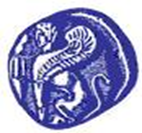 ΠΑΝΕΠΙΣΤΗΜΙΟ ΑΙΓΑΙΟΥΤΡΙΜΕΛΗΣ   ΕΦΟΡΕΥΤΙΚΗ ΕΠΙΤΡΟΠΗΔΙΕΝΕΡΓΕΙΑΣ ΕΚΛΟΓΩΝ ΑΝΑΔΕΙΞΗΣ ΕΚΠΡΟΣΩΠΩΝ ΜΕΛΩΝ Ε.Τ.Ε.Π. ΣΤΗ ΜΟ.ΔΙ.Π.   ΤΟΥ ΠΑΝΕΠΙΣΤΗΜΙΟΥ ΑΙΓΑΙΟΥΑ.Π. …7687…. Μυτιλήνη, 07/12/2017Η Τριμελής  Εφορευτική Επιτροπή που ορίστηκε με την υπ΄ αριθμ. 7586/05.12.2017 Απόφαση του Πρύτανη του Πανεπιστημίου Αιγαίου (ΑΔΑ: ΩΗ9Η469Β7Λ-7Ρ3) για την ανάδειξη εκπροσώπων μελών Ε.Τ.Ε.Π. στη  ΜΟ.ΔΙ.Π. του Πανεπιστημίου Αιγαίου, αφού έλαβε υπόψη:Τις διατάξεις του Ν.4485/2017 (ΦΕΚ Α΄ 114)Την υπ’ αριθμ. 7412/01.12.2017 Προκήρυξη με θέμα «Προκήρυξη εκλογών για την ανάδειξη εκπροσώπου των μελών Ε.Ε.Π., Ε.ΔΙ.Π., Ε.Τ.Ε.Π. και διοικητικών υπαλλήλων στη  Μονάδα Διασφάλισης Ποιότητας (ΜΟ.ΔΙ.Π.)του Πανεπιστημίου Αιγαίου»Το γεγονός ότι η προθεσμία υποβολής υποψηφιοτήτων έληξε στις 5/12/2017, ημέρα Τρίτη  και ώρα 10:00Το γεγονός ότι κατέθεσαν υποψηφιότητα οι κ.κ. (κατ΄ αλφαβητική σειρά ή κατά σειρά αρ. πρωτοκόλλου):Σπάθης ΑλέξανδροςΧρυσαφίνα Ελένη Βαφειάδου Ασημίνα Το γεγονός ότι από τον έλεγχο που πραγματοποιήθηκε δεν προέκυψε κώλυμα εκλογιμότητας των υποψηφίων, ΑποφασίζειΟμόφωνα και ανακηρύσσει υποψηφίους για τις εκλογές ανάδειξης εκπροσώπων μελών Ε.Τ.Ε.Π. στη ΜΟ.ΔΙ.Π. του Πανεπιστημίου Αιγαίου τους Σπάθης ΑλέξανδροςΧρυσαφίνα Ελένη Βαφειάδου ΑσημίναΗ Τριμελής  Εφορευτική ΕπιτροπήΟ/Η ΠρόεδροςΔούκα ΜαριάνναΤα μέληΒουγιούκας Παρασκευάς					Χορταριάς Νικόλαος